上投摩根尚睿混合型基金中基金(FOF)2018年第4季度报告2018年12月31日基金管理人：上投摩根基金管理有限公司基金托管人：中国建设银行股份有限公司报告送出日期：二〇一九年一月二十二日§1  重要提示基金管理人的董事会及董事保证本报告所载资料不存在虚假记载、误导性陈述或重大遗漏，并对其内容的真实性、准确性和完整性承担个别及连带责任。 基金托管人中国建设银行股份有限公司根据本基金合同规定，于2019年1月21日复核了本报告中的财务指标、净值表现和投资组合报告等内容，保证复核内容不存在虚假记载、误导性陈述或者重大遗漏。 基金管理人承诺以诚实信用、勤勉尽责的原则管理和运用基金资产，但不保证基金一定盈利。 基金的过往业绩并不代表其未来表现。投资有风险，投资者在作出投资决策前应仔细阅读本基金的招募说明书。 本报告中财务资料未经审计。本报告期自2018年10月1日起至12月31日止。§2  基金产品概况§3  主要财务指标和基金净值表现3.1 主要财务指标单位：人民币元3.2 基金净值表现3.2.1 本报告期基金份额净值增长率及其与同期业绩比较基准收益率的比较3.2.2自基金合同生效以来基金份额累计净值增长率变动及其与同期业绩比较基准收益率变动的比较上投摩根尚睿混合型基金中基金(FOF)份额累计净值增长率与业绩比较基准收益率历史走势对比图（2018年8月15日至2018年12月31日）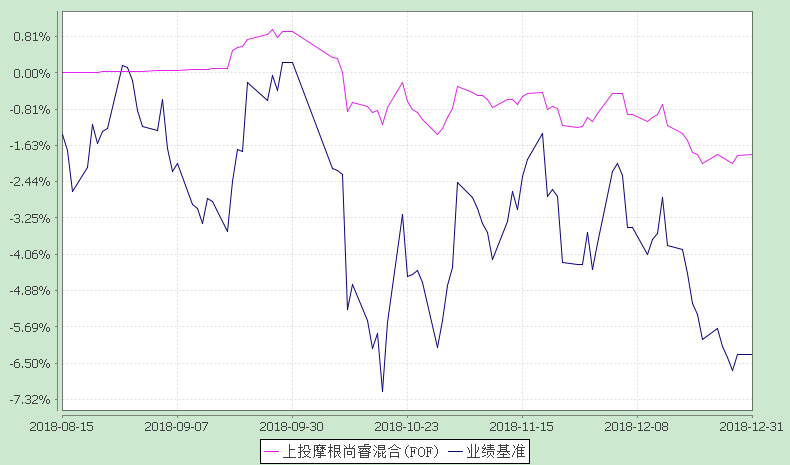 注：本基金合同生效日为2018年8月15日，截至报告期末本基金合同生效未满一年。本基金建仓期自2018年8月15日至2019年2月14日，本基金报告期内仍处于建仓期。§4  管理人报告4.1 基金经理（或基金经理小组）简介注：1. 任职日期和离任日期均指根据公司决定确定的聘任日期和解聘日期。2. 孟鸣先生,刘凌云女士为本基金首任基金经理，其任职日期为本基金基金合同生效之日；3. 证券从业的含义遵从行业协会《证券业从业人员资格管理办法》的相关规定。4.2 管理人对报告期内本基金运作遵规守信情况的说明在本报告期内，基金管理人不存在损害基金份额持有人利益的行为，勤勉尽责地为基金份额持有人谋求利益。基金管理人遵守了《证券投资基金法》及其他有关法律法规、《上投摩根尚睿混合型基金中基金(FOF)基金合同》的规定。基金经理对个股和投资组合的比例遵循了投资决策委员会的授权限制，基金投资比例符合基金合同和法律法规的要求。4.3 公平交易专项说明4.3.1 公平交易制度的执行情况报告期内，本公司继续贯彻落实《证券投资基金管理公司公平交易制度指导意见》等相关法律法规和公司内部公平交易流程的各项要求，严格规范境内上市股票、债券的一级市场申购和二级市场交易等活动，通过系统和人工相结合的方式进行交易执行和监控分析，以确保本公司管理的不同投资组合在授权、研究分析、投资决策、交易执行、业绩评估等投资管理活动相关的环节均得到公平对待。对于交易所市场投资活动，本公司执行集中交易制度，确保不同投资组合在买卖同一证券时，按照时间优先、比例分配的原则在各投资组合间公平分配交易量；对于银行间市场投资活动，本公司通过对手库控制和交易室询价机制，严格防范对手风险并检查价格公允性；对于申购投资行为，本公司遵循价格优先、比例分配的原则，根据事前独立申报的价格和数量对交易结果进行公平分配。报告期内，通过对不同投资组合之间的收益率差异比较、对同向交易和反向交易的交易时机和交易价差监控分析，未发现整体公平交易执行出现异常的情况。4.3.2 异常交易行为的专项说明报告期内，通过对交易价格、交易时间、交易方向等的分析，未发现有可能导致不公平交易和利益输送的异常交易行为。所有投资组合参与的交易所公开竞价同日反向交易成交较少的单边交易量超过该证券当日成交量的5%的情形：无。4.4 报告期内基金的投资策略和运作分析回顾2018年四季度，国内经济增速下行压力凸显，库存周期进入被动补库存阶段，伴随PPI数据回落，企业盈利也如预期下降，工业企业利润增速于11月已出现单月负增长。国内宏观政策实施逆周期调节，货币政策逐步稳健，财政政策减税降费，以稳定经济增长。各大类资产维持债强股弱、低风险资产好于高风险资产的格局，其中，A股市场出现较大调整，国内债券市场则表现较好，海外市场中美国股指和香港股指也出现较大回落，而具有避险功能的黄金价格表现最好，商品中原油价格调整幅度最大。四季度大类资产的表现依次为 黄金> 债券 > 现金> 股票> 商品（含原油）。本基金自8月建仓以来，考虑权益资产受宏观经济环境影响波动较大，对风险资产部位保持较为谨慎的建仓节奏，，并兼顾资产多元化和负相关性以降低组合波动性和回撤。截至12月底，组合以低风险资产和避险资产为主，并着重多元化配置。通过多元化配置和以低风险资产为主的建仓策略，在四季度跑赢业绩基准，并将波动率和回撤控制在较低水平。展望2019年一季度，中美经济周期由分化逐步收敛，全球发达市场经济降速，国内宏观经济增速下行压力将继续释放，国内库存周期进入主动去库存，而上市公司盈利下行、中美贸易谈判、美国经济预期下行等经济金融环境对风险资产仍有制约。这在大类资产配置上面，为债券等中低风险资产提供了较好表现的宏观环境。权益投资方面，国内货币政策与财政政策预计保持偏暖的整体环境，海外投资者也将继续提升对A股的配置，资金未来仍将持续流入A股。并且因2018年估值大幅下修A股已经处于中长期战略配置期，值得继续提升投资比例。战术上预计在一季度出现值得把握的春季反弹行情；海外美股经过四季度大幅调整不排除出现短期的企稳反弹，但经济增速趋缓对美股反弹形成较大制约。后续组合操作上，在A股继续磨底阶段，本基金战略上将逐步提升权益组合的仓位，并且考虑国内权益和其他风险资产之间的低相关性，保持风险资产的多样化和区域多元化；权益配置结构上，低配海外而超配国内；黄金、债券、现金和短期流动性工具可以作为稳定器发挥降低组合波动率、提高信息比率的作用。4.5报告期内基金的业绩表现本报告期本基金份额净值增长率为:-2.73%，同期业绩比较基准收益率为:-6.54%。4.6报告期内基金持有人数或基金资产净值预警说明无。§5  投资组合报告5.1 报告期末基金资产组合情况5.2 报告期末按行业分类的股票投资组合5.2.1报告期末按行业分类的境内股票投资组合本基金本报告期末未持有股票。5.3 报告期末按公允价值占基金资产净值比例大小排序的前十名股票投资明细本基金本报告期末未持有股票。5.4 报告期末按债券品种分类的债券投资组合本基金本报告期末未持有债券。5.5 报告期末按公允价值占基金资产净值比例大小排序的前五名债券投资明细本基金本报告期末未持有债券。5.6 报告期末按公允价值占基金资产净值比例大小排序的前十名资产支持证券投资明细本基金本报告期末未持有资产支持证券。5.7报告期末按公允价值占基金资产净值比例大小排序的前五名贵金属投资明细本基金本报告期末未持有贵金属。5.8报告期末按公允价值占基金资产净值比例大小排序的前五名权证投资明细本基金本报告期末未持有权证。5.9报告期末本基金投资的股指期货交易情况说明本基金本报告期末未持有股指期货。5.10报告期末本基金投资的国债期货交易情况说明本基金本报告期末未持有国债期货。5.11投资组合报告附注5.11.1报告期内本基金投资的前十名证券的发行主体本期没有出现被监管部门立案调查，或在报告编制日前一年内受到公开谴责、处罚的情形。5.11.2报告期内本基金投资的前十名股票中没有在基金合同规定备选股票库之外的股票。5.11.3其他资产构成5.11.4报告期末持有的处于转股期的可转换债券明细本基金本报告期末未持有处于转股期的可转换债券。5.11.5报告期末前十名股票中存在流通受限情况的说明本基金本报告期末前十名股票中不存在流通受限情况。5.11.6投资组合报告附注的其他文字描述部分因四舍五入原因,投资组合报告中分项之和与合计可能存在尾差。§6  基金中基金6.1 报告期末按公允价值占基金资产净值比例大小排序的前十名基金投资明细6.2 当期交易及持有基金产生的费用6.3 本报告期持有的基金发生的重大影响事件无。§7  开放式基金份额变动单位：份§8  基金管理人运用固有资金投资本基金情况8.1 基金管理人持有本基金份额变动情况无。§9  备查文件目录9.1备查文件目录1、中国证监会批准上投摩根尚睿混合型基金中基金(FOF)设立的文件； 2、《上投摩根尚睿混合型基金中基金(FOF)基金合同》； 3、《上投摩根尚睿混合型基金中基金(FOF)托管协议》； 4、《上投摩根开放式基金业务规则》； 5、基金管理人业务资格批件、营业执照； 6、基金托管人业务资格批件和营业执照。9.2存放地点基金管理人或基金托管人处。9.3查阅方式投资者可在营业时间免费查阅，也可按工本费购买复印件。上投摩根基金管理有限公司二〇一九年一月二十二日基金简称上投摩根尚睿混合(FOF)基金主代码006042交易代码006042基金运作方式契约型开放式基金合同生效日2018年8月15日报告期末基金份额总额48,048,299.72份投资目标通过优选基金，并结合严格的风险控制，实现基金资产的长期稳健增值。投资策略1、资产配置策略在大类资产配置上，结合产品定位、风险收益特征以及管理人的长期资本市场观点确定基金的资产配置方案。首先，管理人将根据基金业绩基准确定产品的风险收益特征。其次，根据投研团队的长期资本市场观点对各类型资产的风险收益特征进行判断。最后，结合本基金以及各资产类别的风险收益特征、现代投资组合理论，模拟得出各大类资产的长期战略配置比例。密切关注市场风险的变化以及各资产类别的风险收益的相对变化趋势，适度调整中长期战略配置比例。当资本市场发生重大变化且管理人认为将影响各类资产的预期时，根据实际情况调整资产配置比例。2、主动管理型基金投资策略综合运用定量分析和定性分析的方式，通过层层筛选，优选能持续创造超额收益的基金构建投资组合。首先，通过初步的定量指标筛选出历史业绩表现良好、规模适中、流动性较好的基金。在初步筛选的基础上，进一步通过尽职调查在基金管理公司层面进行考察，形成基金筛选基础池。其次，结合尽职调查结果以及公开数据，对基金经理进行深度访谈，筛选后将不同投资风格/策略的代表性基金列入未来基金构建投资组合的核心池。本基金目前将主要投资于本基金管理人旗下的公募基金，并根据定量及定性分析策略优选标的基金。未来本基金管理人本着审慎尽职的原则，可将投资范围逐步扩展至其他管理人旗下的公募基金。3、指数基金投资策略通过对国内外宏观经济、经济结构转型的方向、国家经济政策、产业政策导向的深入研究，优选中长期景气向好的指数基金进行配置。此外，基于对市场未来运行趋势和风格的预判，积极参与包括行业主题、风格或策略指数等在内的各类指数基金的投资，把握市场阶段性投资机会。4、债券投资策略结合不同债券品种的到期收益率、流动性、市场规模等情况，并根据对债券收益率曲线形态、息差变化的预测，对债券组合进行动态调整。5、中小企业私募债投资策略本基金对中小企业私募债的投资主要从自上而下判断景气周期和自下而上精选标的两个角度出发，结合信用分析和信用评估进行。6、证券公司短期公司债投资策略主要从分析证券行业整体情况、证券公司基本面情况入手，分析证券公司短期公司债券的违约风险及合理的利差水平，对其进行独立、客观的价值评估。7、资产支持证券投资策略综合考虑市场利率、发行条款、支持资产的构成及质量等因素，对资产支持证券的风险与收益状况进行评估，确定资产合理配置比例。业绩比较基准本基金的业绩比较基准为：中证800指数收益率*60%+中证综合债指数收益率*40%风险收益特征本基金属于混合型基金中基金，预期风险和收益水平低于股票型基金，高于债券型和货币市场基金，属于较高风险收益水平的基金产品。基金管理人上投摩根基金管理有限公司基金托管人中国建设银行股份有限公司主要财务指标报告期(2018年10月1日-2018年12月31日)1.本期已实现收益753,103.432.本期利润-1,629,346.263.加权平均基金份额本期利润-0.02944.期末基金资产净值47,170,964.745.期末基金份额净值0.9817阶段净值增长率①净值增长率标准差②业绩比较基准收益率③业绩比较基准收益率标准差④①-③②-④过去三个月-2.73%0.26%-6.54%0.99%3.81%-0.73%姓名职务任本基金的基金经理期限任本基金的基金经理期限证券从业年限说明姓名职务任职日期离任日期证券从业年限说明孟鸣本基金基金经理2018-08-15-5年孟鸣先生，上海外国语大学日本文化经济本科。自2001年6月至2003年7月，在三菱UFJ银行担任职员；自2003年8月至2004年10月，在麦肯光明传播集团担任客户经理；自2004年10月加入埃森哲，2004年10月至2006年8月，由埃森哲派出为美国证券托管清算机构服务，担任金融信息咨询部研究组长；自2006年9月到2015年1月，服务于德意志银行股票研究团队，担任证券研究部部门负责人，其间由于合同关系变更，2013年11月至2015年1月受雇于易唯思商务咨询；自2015年1月起加入上投摩根基金管理有限公司，历任公司高级投资组合经理，现担任资深投资组合经理；自2018年8月起担任上投摩根尚睿混合型基金中基金（FOF）基金经理。刘凌云本基金基金经理2018-08-15-11年刘凌云女士，自2008年6月至2009年7月，在中海基金管理有限公司担任产品研发经理，负责策略及产品设计；自2009年7月起加入上投摩根基金管理有限公司，历任产品经理、高级投资组合经理、客户投资组合总监、组合基金投资部总监；自2018年8月起担任上投摩根尚睿混合型基金中基金（FOF）基金经理。序号项目金额(元)占基金总资产的比例(%)1权益投资--其中：股票--2基金投资33,947,799.8366.163固定收益投资--其中：债券--资产支持证券--4贵金属投资--5金融衍生品投资--6买入返售金融资产12,000,000.0023.39其中：买断式回购的买入返售金融资产--7银行存款和结算备付金合计5,329,434.2710.398其他各项资产30,594.440.069合计51,307,828.54100.00序号名称金额（元）1存出保证金958.352应收证券清算款-3应收股利1,039.104应收利息15,426.685应收申购款11,670.266其他应收款1,500.057待摊费用-8其他-9合计30,594.44序号基金代码基金名称运作方式持有份额（份）公允价值（元）占基金资产净值比例是否属于基金管理人及管理人关联方所管理的基金1371020上投摩根纯债债券型证券投资基金A契约型开放式6,223,441.447,748,184.5916.43%是2005366上投摩根丰瑞债券型证券投资基金A契约型开放式7,320,683.307,647,185.7816.21%是3378010上投摩根成长先锋混合型证券投资基金契约型开放式4,009,646.303,846,453.708.15%是4004606上投摩根优选多因子股票型证券投资基金契约型开放式4,516,059.933,615,105.977.66%是5377240上投摩根新兴动力混合型证券投资基金契约型开放式1,539,316.572,920,083.536.19%是6000712上投摩根天添宝货币市场基金A契约型开放式2,550,321.022,550,321.025.41%是7518880华安易富黄金交易型开放式证券投资基金交易型开放式（ETF）870,000.002,458,620.005.21%否8005051上投摩根标普港股通低波红利指数型证券投资基金（A类份额）契约型开放式1,848,425.011,765,061.043.74%是9378546上投摩根全球天然资源混合型证券投资基金契约型开放式1,343,126.68860,944.201.83%是10513500博时标普500交易型开放式指数证券投资基金交易型开放式（ETF）340,000.00535,840.001.14%否项目本期费用其中：交易及持有基金管理人以及管理人关联方所管理基金产生的费用当期交易基金产生的申购费3,263.683,263.68当期交易基金产生的赎回费（元）2,297.882,297.88当期持有基金产生的应支付销售服务费（元）1,439.991,439.99当期持有基金产生的应支付管理费（元）54,860.2852,896.86当期持有基金产生的应支付托管费（元）11,539.6711,037.90当期交易基金产生的交易费183.82-报告期期初基金份额总额66,834,947.64本报告期期间基金总申购份额1,418,890.85减：本报告期期间基金总赎回份额20,205,538.77本报告期期间基金拆分变动份额（份额减少以“-”填列）-报告期期末基金份额总额48,048,299.72